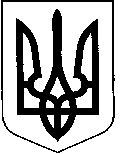 УКРАЇНАКОМИШУВАСЬКА СЕЛИЩНА РАДАОРІХІВСЬКОГО РАЙОНУ ЗАПОРІЗЬКОЇ ОБЛАСТІВОСЬМА ПОЗАЧЕРГОВА СЕСІЯ ВОСЬМОГО СКЛИКАННЯР І Ш Е Н Н Я 03.05.2017								                               № 10смт. КомишувахаПро затвердження плану роботи   Комишуваської селищної   ради Оріхівського району Запорізької області на  ІІ  квартал   2017 рокуЗаслухавши інформацію першого заступника селищного голови Заяц Надію Гаврилівну та розглянувши  план роботи селищної  ради на ІІ квартал 2017 року, керуючись п.7 частини 1 ст. 26 Закону України «Про місцеве самоврядування в Україні», Комишуваська селищна рада ВИРІШИЛА: 	1. Затвердити план роботи селищної ради на ІІ квартал 2017 року (додається). 2. Контроль за виконанням плану роботи покласти на постійні комісії селищної ради. Селищний голова                                                                           Ю.В. КарапетянПЛАНроботи Комишуваської селищної ради Оріхівського району Запорізької області на ІІ квартал 2017 рік І. Календар проведення сесій селищної ради: Травень  2017 року Червень 2017 року ІІ. Основні питання для вивчення і розгляду селищною радою:Про затвердження кошторисів інвестиційних проектівПро прийняття до комунальної власності  територіальної громади в особі Комишуваської селищної ради  Оріхівського району Запорізької області нерухомого майна майнового комплексуРозробка проектів рішень про податкиРозгляд звернень громадянІІІ. Календар проведення засідання виконавчого комітету селищної ради:15 травня 2017 року26 травня 2017 року12 червня 2017 року29 червня 2017 рокуІV. Основні питання для вивчення і розгляду виконавчим комітетом: Стан роботи із зверненнями громадян Розгляд протоколів про адмінпорушенняЗатвердження актів приймання-передачіЗатвердження висновків засідання ради опіки та піклування селищної радиПроект внесено:Секретарем Комишуваської селищної радиАркуш погодження додається                                            В.Л. Король                    ЗАТВЕРДЖЕНОрішенням  восьмої позачергової сесії  Комишуваської селищної ради восьмого скликання  № 10  від 03.05.2017 року 